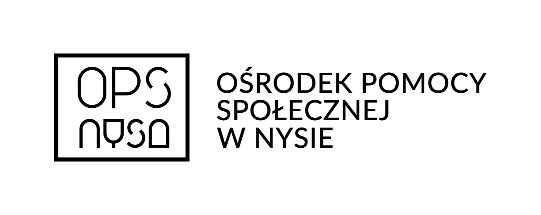 Formularz do wypełnieniaImię i NazwiskoNr telefonu kontaktowegoAdres emailNapisz w czym możesz pomóc opisz jeśli:- jesteś z Nysy lub okolic;- chcesz kogoś dowieźć, przewieźć rzeczy, pomóc w załatwieniu formalności;- porozumiewasz się swobodnie w języku: ukraińskim- możesz pomóc w tłumaczeniu dokumentów;- lub pomoc w innej formie.Jeżeli chcesz pomóc w innych sprawach napisz tutaj.Wypełniony formularz prześlij na adres opsnysa@op.pl;  m.panczyszyn@ops-nysa.pl